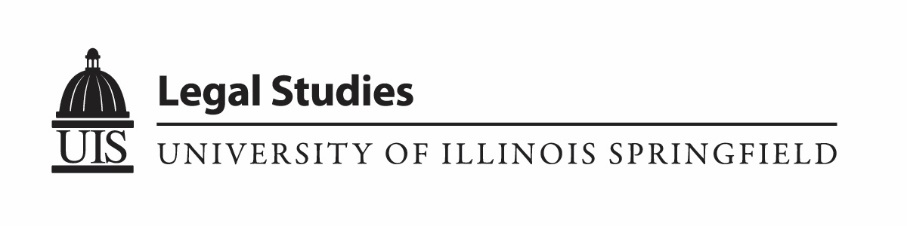 Legal Studies Master’s Degree Student Course Plan – 2024/2025Please create your draft course plan below, noting the year and semester you plan to take each of the following courses.  CORE Courses (20 Credit Hours)LES 401 – Legal Research and Citation (4 credit hours) Required course taken in the first year generally offered on campus in fall and online in spring. (Students with professional or academic legal research and citation experience may petition to take an elective in lieu of this course with the approval of their advisor and the department chair.)LES 501 – Introduction to Graduate Legal Studies (4 credit hours) Taken first fall semesterLES 512 – Theories of Justice or LES 524 – Law and Social Movements (4 credit hours) LES 587 – Public Advocacy (4 credit hours) Should take fall semester after successful completion of LES 401 & LES 501. Must complete LES 401 & LES 501 prior to taking LES 587.LES 504 – Graduate Capstone Seminar (4 credit hours) Taken final spring semester. Must complete LES 587 prior to taking LES 504.  Electives (16 credit hours) Must be at the 400 or 500 level.  A minimum of 8 credit hours of LES prefixed electives are required. Non-LES electives must be pre-approved by the student’s faculty advisor.  Four credit hours may be substituted with clinical education (LES 554: Clinical Education) if approved by advisor.*Please note that LES 501, 512, 524, 587, and 504 are only offered 100% online.  LES 401 and electives are offered both on-campus and online.*Draft Course PlanYear 1 – Fall Semester:Year 1 – Spring Semester: Year 1 – Summer Semester: Year 2 – Fall Semester: Year 2 – Spring Semester: Year 2– Summer Semester: Year 3 – Fall Semester: Year 3 – Spring Semester: Year 4 – Fall Semester: Year 4 – Spring Semester: Common Legal Studies Master’s Degree Course PlansFall Entry – Two Year Plan – No Summer CoursesYear 1 – Fall Semester: LES 501, Elective, ElectiveYear 1 – Spring Semester: LES 401, LES 512/524Year 2 – Fall Semester: LES 587, ElectiveYear 2 – Spring Semester: LES 504, ElectiveFall Entry – Two Year Plan – Summer CoursesYear 1 – Fall Semester: LES 501, ElectiveYear 1 – Spring Semester: LES 401, LES 512/524 Year 1 – Summer Semester: ElectiveYear 2 – Fall Semester: LES 587, ElectiveYear 2 – Spring Semester: LES 504, ElectiveFall Entry – Three Year Plan Year 1 – Fall Semester: LES 501Year 1 – Spring Semester: LES 401, ElectiveYear 1 – Summer Semester: ElectiveYear 2 – Fall Semester: LES 587Year 2 – Spring Semester: LES 512/524 Year 2– Summer Semester: Elective Year 3 – Fall Semester: ElectiveYear 3 – Spring Semester: LES 504Spring Entry – Three Year Plan Year 1 – Spring Semester: LES 401 Year 1 – Summer Semester: ElectiveYear 2 – Fall Semester: LES 501, ElectiveYear 2 – Spring Semester: LES 512/524, ElectiveYear 2 – Summer Semester: ElectiveYear 2 – Fall Semester: LES 587Year 3 – Spring Semester: LES 504Fall Entry – Four Year PlanYear 1 – Fall Semester: LES 501Year 1 – Spring Semester: LES 401Year 1 – Summer Semester: ElectiveYear 2 – Fall Semester: LES 587Year 2 – Spring Semester: LES 512/524 Year 3 – Fall Semester: ElectiveYear 3 – Spring Semester: ElectiveYear 4 – Fall Semester: ElectiveYear 4 – Spring Semester: LES 504